Знай это!ДАЖЕ однократное употребление наркотических веществ может привести к психологической зависимости;ЗАВИСИМОСТЬ формируются при любом способе поступления наркотика в организм;ЛЮБОЙ наркотик наносит вред здоровью, в результате ТЫ теряешь красоту, ум и силу;УПОТРЕБЛЕНИЕ наркотиков делает дружбу ненадежной, любовь ненужной, отношения с родителями – напряженными;СЕГОДНЯ нет возможности быстро и навсегда избавиться от наркотической зависимости. Чем раньше человек откажется от наркотика, тем больше шансов вернуться к нормальной жизни.Умей сказать «НЕТ!»Наркомания – тяжелое хроническое заболевание, которое приводит к множеству негативных явлений.Если тебе предложат наркотики, сможешь ли ты отказаться?ПОМНИ, что лучше предотвратить болезнь, чем потом её лечить!Просто скажи «НЕТ!»Просто скажи «НЕТ!»Правильно мотивируй причину отказа: «Мне это не нужно», «Я не хочу вредить здоровью», «Это опасно для меня».Всегда будь готов к давлению, умей противостоять и отказаться. Распространители наркотиков очень изощрены, их задача – получить прибыль, вовлекая все больше людей в наркооборот.Умей развлечь себя другими способами: спорт, дружба, кино, туризм, интернет, музыка, танцы…Умей избегать неприятных ситуаций. Старайся быть подальше от тех мест, где собираются наркоманы.Умей выбирать друзей, настоящие друзья не предложат наркотики.Можно просто сказать «НЕТ» и уйти.Не бойся показаться самостоятельным в выборе решения.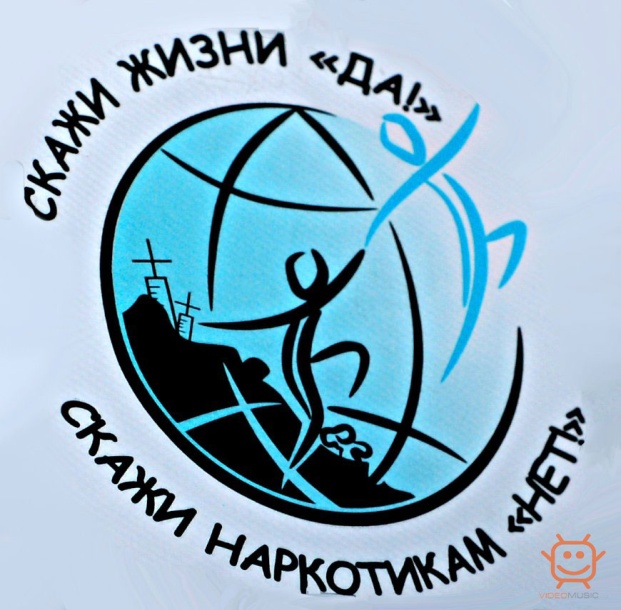 